T.C.MAMAK KAYMAKAMLIĞI ALPER TUNGA ORTAOKULU MÜDÜRLÜĞÜ2023-2028STRATEJİK PLANI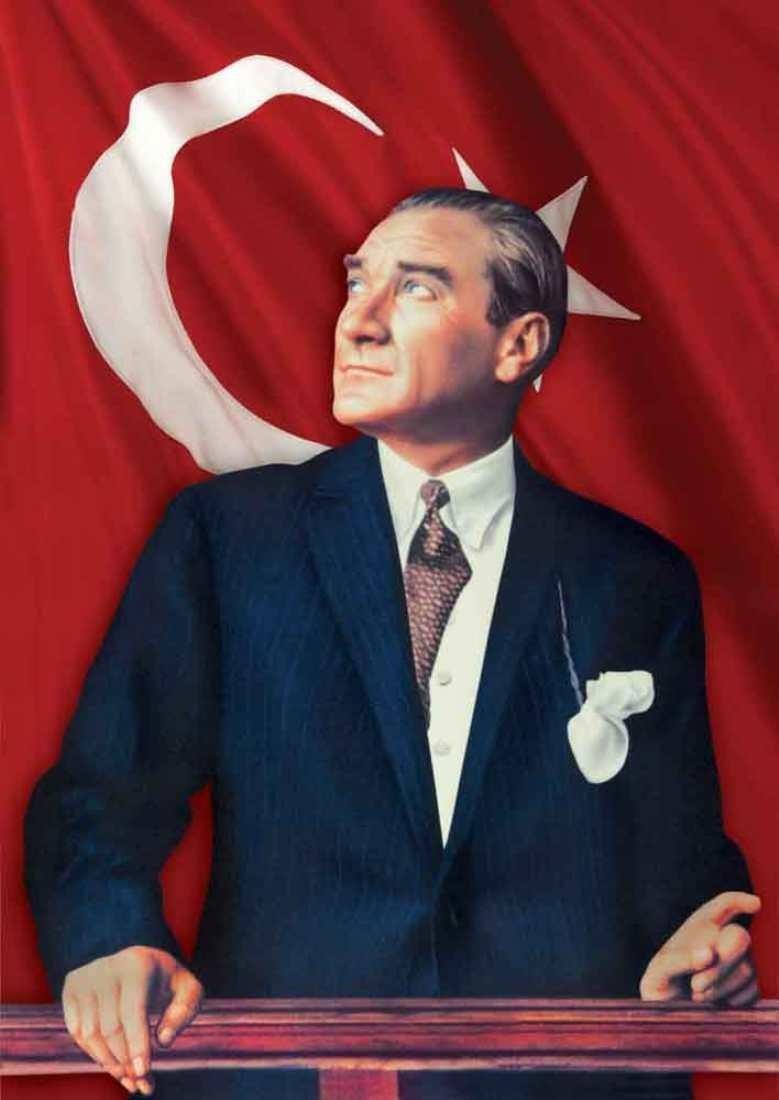 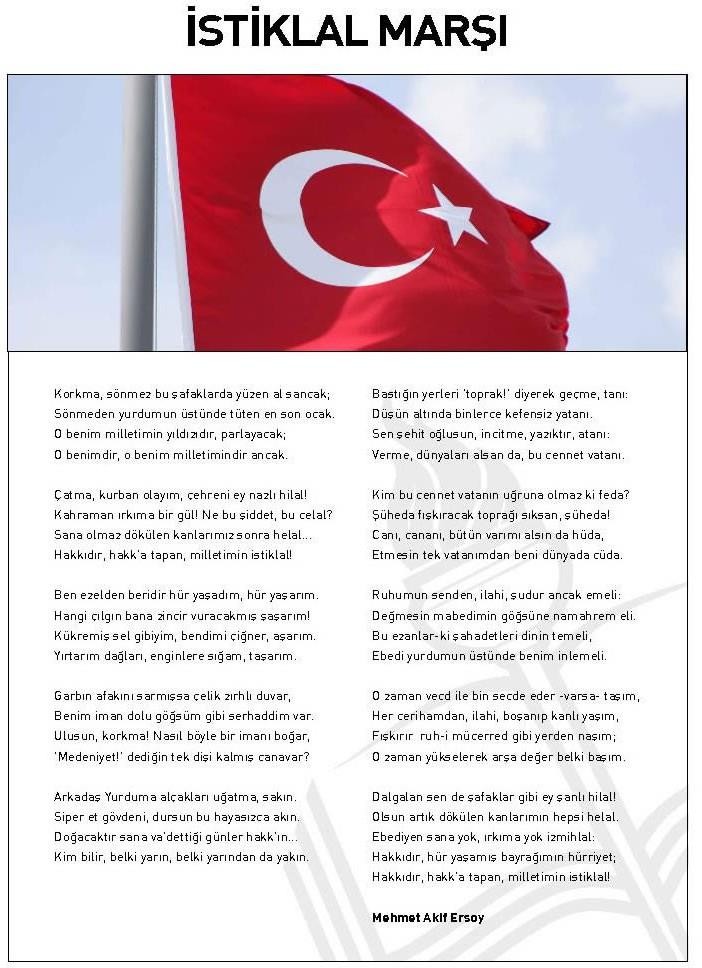 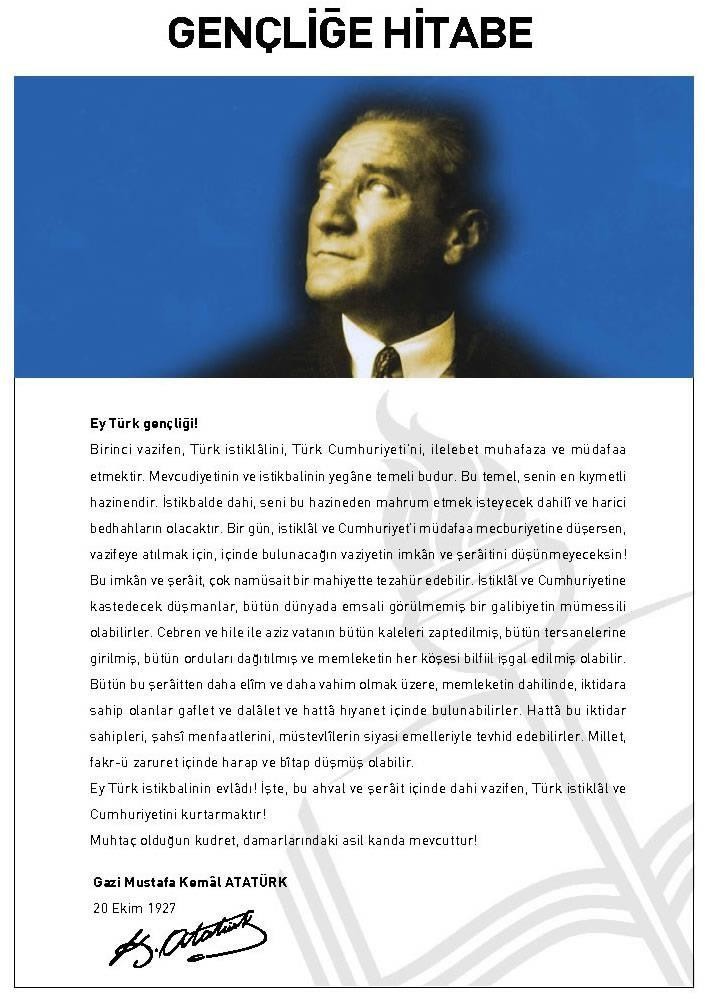 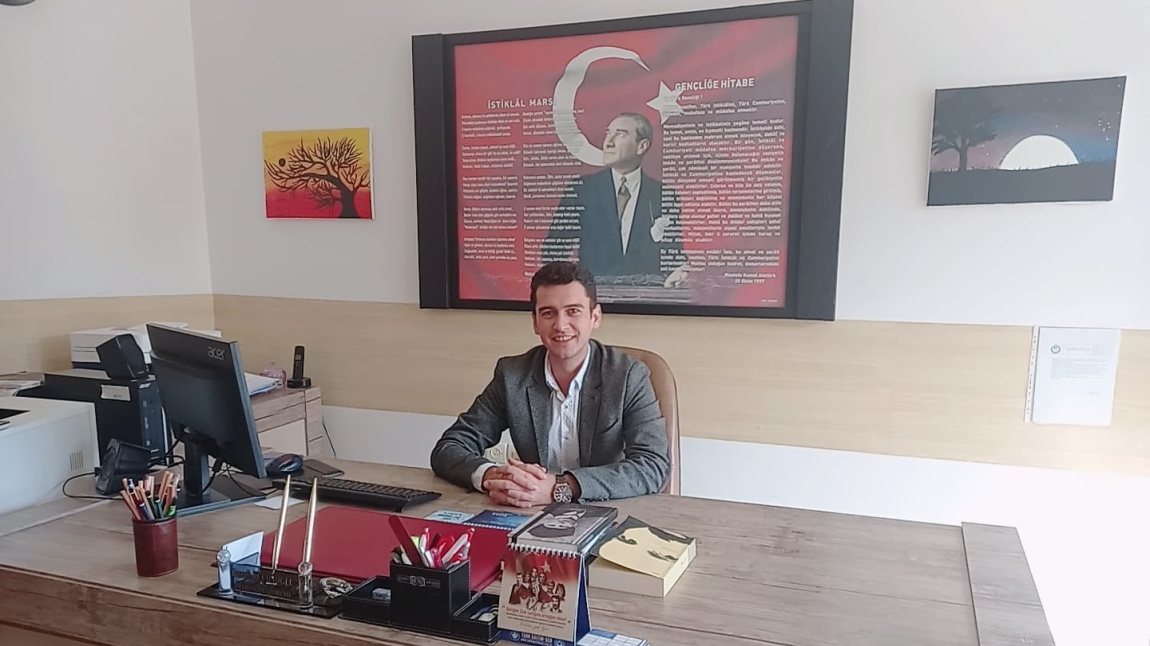 SUNUŞGeçmişten günümüze gelirken var olan yaratıcılığın getirdiği teknolojik ve sosyal anlamda gelişmişliğin ulaştığı hız, artık kaçınılmazları da önümüze sererek kendini göstermektedir. Güçlü ekonomik ve sosyal yapı, güçlü bir ülke olmanın ve tüm değişikliklerde dimdik ayakta durabilmenin kaçınılmazlığı da oldukça büyük önem taşımaktadır. Gelişen ve sürekliliği izlenebilen, bilgi ve planlama temellerine dayanan güçlü bir yaşam standardı ve ekonomik yapı; stratejik amaçlar, hedefler ve planlanmış zaman diliminde gerçekleşecek uygulama faaliyetleri ile (STRATEJİK PLAN) oluşabilmektedir. Okulumuz misyon, vizyon ve stratejik planını ilk olarak 2000 yılında belirlemiştir. Okulumuz, daha iyi bir eğitim seviyesine ulaşmak düşüncesiyle sürekli yenilenmeyi ve kalite kültürünü kendisine ilke edinmeyi amaçlamaktadır. Kalite kültürü oluşturmak için eğitim ve öğretim başta olmak üzere insan kaynakları ve kurumsallaşma, sosyal faaliyetler, alt yapı, toplumla ilişkiler ve kurumlar arası ilişkileri kapsayan 2023- 2028 için 5 yıllık stratejik planı hazırlanmıştır. Bu katılımcı yöntemlerle hazırlanmıştır.Büyük önder Atatürk’ü örnek alan bizler; Çağa uyum sağlamış, çağı yönlendiren gençler yetiştirmek için kurulan okulumuz, geleceğimiz teminatı olan öğrencilerimizi daha iyi imkânlarla yetişip, düşünce ufku ve yenilikçi ruhu açık Türkiye Cumhuriyetinin çıtasını daha yükseklere taşıyanbireyler olması için öğretmenleri ve idarecileriyle özverili bir şekilde tüm azmimizle çalışmaktayız. Alper Tunga İlkokulu olarak en büyük amacımız ilköğretim mezunu gençler yetiştirmek değil, girdikleri her türlü ortamda çevresindekilere ışık tutan, hayata hazır, hayatı aydınlatan, bizleri daha da ileriye götürecek gençler yetiştirmekİdare ve öğretmen kadrosuyla bizler çağa ayak uydurmuş, yeniliklere açık, Türkiye Cumhuriyetini daha da yükseltecek gençler yetiştirmeyi ilke edinmiş bulunmaktayız. Okulumuzun stratejik planlama çalışmasına önce durum tespiti, yani okulun GZFT analizi yapılarak başlanmıştır. Daha sonra GZFT sonuçlarına göre stratejik planlama aşamasına geçilmiştir. Bu süreçte okulun amaçları, hedefleri, hedeflere ulaşmak için gerekli stratejiler, eylem planı ve sonuçta başarı veya başarısızlığın göstergeleri ortaya konulmuştur. Denilebilir ki GZFT analizi bir kilometre taşıdır okulumuzun bugünkü resmidir ve stratejik planlama ise bugünden yarına nasıl hazırlanmamız gerektiğine dair kalıcı bir belgedir. Bu doğrultuda her yıl için gelişim planı hazırlanacaktır.Planın hazırlanmasında emeği geçen Strateji Yönetim Ekibi ’ne ve uygulanmasında yardımı olacak İlçe Milli Eğitim Müdürlüğü, öğretmen, öğrenci ve velilerimize teşekkür ederim.Burak KEÇİLİOĞLUOkul MüdürüİçindekilerBÖLÜM I: GİRİŞ ve PLAN HAZIRLIK SÜRECİ2023-2028 dönemi stratejik plan hazırlanması süreci Üst Kurul ve Stratejik Plan Ekibinin oluşturulması ile başlamıştır. Ekip tarafından oluşturulan çalışma takvimi kapsamında ilk aşamada durum analizi çalışmaları yapılmış ve durum analizi aşamasında paydaşlarımızın plan sürecine aktif katılımını sağlamak üzere paydaş anketi, toplantı ve görüşmeler yapılmıştır.Durum analizinin ardından geleceğe yönelim bölümüne geçilerek okulumuzun amaç, hedef, gösterge ve eylemleri belirlenmiştir. Çalışmaları yürüten ekip ve kurul bilgileri altta verilmiştir.STRATEJİK PLAN ÜST KURULUBÖLÜM II: DURUM ANALİZİDurum analizi bölümünde okulumuzun mevcut durumu ortaya konularak neredeyiz sorusuna yanıt bulunmaya çalışılmıştır.Bu kapsamda okulumuzun kısa tanıtımı, okul künyesi ve temel istatistikleri, paydaş analizi ve görüşleri ile okulumuzun Güçlü Zayıf Fırsat ve Tehditlerinin (GZFT) ele alındığı analize yer verilmiştir.Okulun Kısa Tanıtımı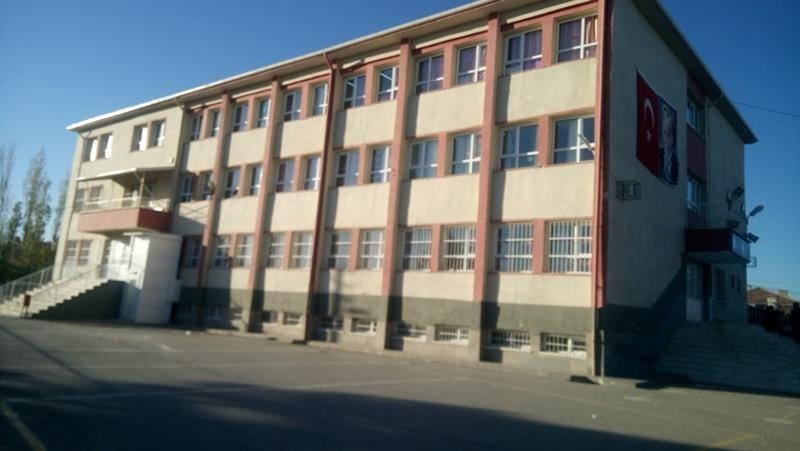 Köyümüz de 1975 yılında meydana gelen heyelan sonrası devlet kazazede aileler için bu gün okulumuzun bulunduğu yerin çevresine 85 yeni mesken inşa etmiştir. Bahse konu olan yeni yerleşim sahasının adı Yıldırım olduğu için okulumuza o zamanlar Kıbrıs Yıldırım İlkokulu ismi konmuştur. 85 afet konutunu yapan yüklenici okul için ayrılan sahaya şantiye binasını yapmıştır. İş bitiminde de şantiye binası okul olarak kullanılmak üzere aynen bırakılmıştır.Bununla birlikte Ankara'da Kıbrıs ismiyle başlayan üç ayrı okul olduğu için, okulumuzun ismi karışıklıkları önlemek amacıyla İl Danışma Kurulu'nca 26.07.1991 tarih ve 316/882 sayılı yazı ile Kıbrıs Yıldırım İlkokulu, Alper Tunga İlkokulu olarak değiştirilmiştir.Alp Er Tunga'nın (M.Ö.) 7. yüzyılda yaşamış, çok sevilen, kahraman bir Türk hükümdarı olduğunu söylenir.Orta Asya’daki bütün Türk boylarını birleştirerek hâkimiyeti altına almış daha sonra Kafkasları aşarak Anadolu, Suriye, Mısır’ı fethetmiş ve SAKA DEVLETİ’ni kurmuştur.Divan’ü Lügati’t -Türk’ün yazarı Kaşgarlı Mahmud’a ve ‘Kutadgu Bilig’ yazarı Yusuf Has Hacib’e göre ‘Alp Er Tunga’, İran destanı ‘Şehname’deki büyük ve efsanevi Turan hükümdarı ‘Efrasiyab’ dır.Okulumuz şu an da Milli Eğitim Bakanlığı Yatırımlar Şubesi tarafından yaptırılan 17 derslikli yeni binasında eğitim-öğretim faaliyetlerini sürdürmektedir. Yeni binanın yapımına 1996 yılı Haziran ayında başlanmış olup, 1997 Aralık ayında eğitim-öğretime açılmıştır. İlkokulumuza 1976-1977 ders yılında 34 öğrenci ve bir öğretmenle başlayan eğitim-öğretim faaliyetleri 20.06.2011 tarihinde ilköğretim ve eğitim kanunu ile bazı kanunlarda değişiklik yapılmasına dair kanun ile hem ilkokulu hem de ortaokul olarak eğitim öğretim vermeye başlamıştır. 2022 yılının Kasım ayında ise ilkokul ayrılmış ve sadece Alper Tunga Ortaokulu olarak devam etmektedir.Alper Tunga Ortaokulunda ise 422 öğrenci ve 32 öğretmen, 1 memur ile eğitim öğretim faaliyetlerini sürdürmekteyiz.2016 – 2017 Eğitim - Öğretim Mamak İlçe Milli Eğitim Müdürlüğünce Geleneksel Çocuk Oyunları Şenliğinde 4.sınıflarda Tombik oyunu üçüncülüğümüz, Mendil kapmaca oyununda dördüncülüğümüz ve Dokuztaş oyununda üçüncülüğümüz vardır. 2017-2018 Geleneksel Çocuk Oyunlarında da aşık oyunu ve çember çevirme alanlarında da okulumuz temsil edilmiştir. Ankara ili çevre koruma vakfı ilkokullar arası bahçe düzenleme yarışmasında da birinciliğimiz bulunmaktadır. 2018-2019 eğitim öğretim yılında Beyaz Bayrak ve Beslenme Dostu Okul projelerimiz vardır.Okulumuz 2016 yılında TÜBİTAK 4006, Bu Benim Eserim, Okul Sporları, sosyal ve kültürel aktiviteler ve diğer çalışmalarıyla misyon ve vizyonları doğrultusunda öğrencilerimize ve diğer  paydaşlarımıza  en  iyi  eğitim  hizmetini  sunmak  için  gayret  göstermektedir.Okulun Mevcut Durumu: Temel İstatistiklerOkul Künyesi (ORTAOKUL)Okulumuzun temel girdilerine ilişkin bilgiler altta yer alan okul künyesine ilişkin tabloda yer almaktadır.Temel Bilgiler Tablosu- Okul KünyesiÇalışan Bilgileri (ORTAOKUL)Okulumuzun çalışanlarına ilişkin bilgiler altta yer alan tabloda belirtilmiştirOkulumuz Bina ve AlanlarıOkulumuzun binası ile açık ve kapalı alanlarına ilişkin temel bilgiler altta yer almaktadır.Okul Yerleşkesine İlişkin BilgilerSınıf ve Öğrenci BilgileriOkulumuzda yer alan sınıfların öğrenci sayıları alttaki tabloda verilmiştir.Donanım ve Teknolojik KaynaklarımızTeknolojik kaynaklar başta olmak üzere okulumuzda bulunan çalışır durumdaki donanım malzemesine ilişkin bilgiye alttaki tabloda yer verilmiştir.Teknolojik Kaynaklar TablosuGelir ve Gider BilgisiOkulumuzun, okul aile birliği gelirleri ve diğer katkılarda dâhil olmak üzere gelir ve giderlerine ilişkin son üç yıl gerçekleşme bilgileri alttaki tabloda verilmiştir.PAYDAŞ ANALİZİKurumumuzun temel paydaşları öğrenci, veli ve öğretmen olmakla birlikte eğitimin dışsal etkisi nedeniyle okul çevresinde etkileşim içinde olunan geniş bir paydaş kitlesi bulunmaktadır. Bu bölümde de okulumuzla ilgisi olan sorumlu olduğu ve sorumluluğunu aldığı okulumuzun doğrudan ya da dolaylı, olumlu yada olumsuz etkileyen kişi , kurum ve kuruluşlar tanımlanmıştır.. Paydaş analizi yapılırken stratejik plan sürecine veri sağlanmaya planın paydaşlarının beklentileri doğrultusunda şekillendirmeye ve taraflarca sahiplenilmeye çalışılmıştır. Okulumuzun güçlü ve zayıf yönlerinin belirlenmesinde paydaş görüşleri önemli bir yere sahip olduğunda paydaşların görüşleri alınmış ve değerlendirilmesi adımında stratejik planlama koordinasyon ekibi anketleri analiz etmiştir. Anketleri cevaplayacak paydaşlar örneklem yoluyla seçilmiştir ve sonuçlar tablo haline getirilmiştir.Paydaş anketlerine ilişkin ortaya çıkan temel sonuçlara altta yer verilmiştir :Öğrenci Anketi Sonuçları ( ORTAOKUL)Ortaokullarda, 5. 6. 7. ve 8. sınıflardan 210 öğrenciye paydaş anketi dağıtılmış ve öğrencilerin ankete katılım oranı %96’dır.Ortaokullarda öğrenci anketi sonuçlarına göre güçlü yönlerimiz öğrencilerin öğretmeni ile iletişiminin yüksek olması, okul müdürü ile iletişime geçebilmesi ,rehberlik servisinden yararlanma oranların yüksek olması, okulun görüş ve önerilere açık olması ve okulun güvenilir olmasıdır. Ayrıca öğretmenlerin çeşitli uygun araç ve gereçlerle ders işleme oranı yüksek çıkmıştır. Zayıf yönlerimize bakıldığında ise ilkokul öğrencileri ile ortaokul öğrencileri arasında farklılıklar vardır. İlkokul öğrencileri teneffüste ihtiyaçlarını giderebilirken ortaokul öğrencileri gideremediğini düşünmektedir. Ayrıca yeterli sanatsal ve kültürel faaliyet olmadığı oranı yüksek çıkmıştırÖğretmen Anketi Sonuçları ( ORTAOKUL)Ortaokullarda, 32 öğretmene anket dağıtılmış ve tüm öğretmenler anketi cevaplandırmıştır.Ortaokullarda Öğretmen sonuçlarına bakıldığında ise; güçlü yönlerimiz kurumun öğretmen görüşlerine açık olması, erişilebilirlik, tarafsızlık, öğretmenin kurumuna kendini ait hissetmesi, iş doyumunun yüksek olması, adil olunması, faaliyetlerdeki başarı oranının yüksek olması, yöneticilerin yenilikçi olması ve yöneticilerin çalışanlarla bilgi paylaşımının yüksek olmasıdır. Zayıf yönler ise öğretmenlerin kullanımına tahsis edilmiş alan azlığı, okulun teknik araç gereç bakımından yeterli donanıma sahip olmaması ve okul çalışanlarına yönelik sosyal ve kültürel faaliyetlerin azlığıdır.Veli Anketi Sonuçları (ORTAOKUL)Ortaokullarda 210 veliye paydaş anketi dağıtılmış ve velilerin ankete katılım oranı %93’tür.Ortaokullarda Veli sonuçlarına bakıldığında ise güçlü yönler; okul çalışanları ile iletişim, erişilebilirlik, rehberlik hizmetinden faydalanma, görüşlere açık olma, öğretmenlerin ders işleyişindeki yenilikçi yöntemleri, güvenlik, teknolojiye açıklık, öğrencinin okula bağlılığıdır. Zayıf yönler ise okulun fiziksek donanımının yetersizliği, okulun temizliğinin eksik olması ve okulun sosyal faaliyetlerinin azlığıdır.GZFT (Güçlü, Zayıf, Fırsat, Tehdit) AnaliziOkulumuzun temel istatistiklerinde verilen okul künyesi, çalışan bilgileri, bina bilgileri, teknolojik kaynak bilgileri ve gelir gider bilgileri ile paydaş anketleri sonucunda ortaya çıkan sorun ve gelişime açık alanlar iç ve dış faktör olarak değerlendirilerek GZFT tablosunda belirtilmiştir. Dolayısıyla olguyu belirten istatistikler ile algıyı ölçen anketlerden çıkan sonuçlar tek bir analizde birleştirilmiştir.Kurumun güçlü ve zayıf yönleri donanım, malzeme, çalışan, iş yapma becerisi, kurumsal iletişim gibi çok çeşitli alanlarda kendisinden kaynaklı olan güçlülükleri ve zayıflıkları ifade etmektedir ve ayrımda temel olarak okul müdürü/müdürlüğü kapsamından bakılarak iç faktör ve dış faktör ayrımı yapılmıştır.İçsel FaktörlerGüçlü YönlerZayıf YönlerDışsal FaktörlerFırsatlarTehditlerGelişim ve Sorun AlanlarıGelişim ve sorun alanları analizi ile GZFT analizi sonucunda ortaya çıkan sonuçların planın geleceğe yönelim bölümü ile ilişkilendirilmesi ve buradan hareketle hedef, gösterge ve eylemlerin belirlenmesi sağlanmaktadır.Gelişim ve sorun alanları ayrımında eğitim ve öğretim faaliyetlerine ilişkin üç temel tema olan Eğitime Erişim, Eğitimde Kalite ve kurumsal Kapasite kullanılmıştır. Eğitime erişim, öğrencinin eğitim faaliyetine erişmesi ve tamamlamasına ilişkin süreçleri; Eğitimde kalite, öğrencinin akademik başarısı, sosyal ve bilişsel gelişimi ve istihdamı da dâhil olmak üzere eğitim ve öğretim sürecinin hayata hazırlama evresini; Kurumsal kapasite ise kurumsal yapı, kurum kültürü, donanım, bina gibi eğitim ve öğretim sürecine destek mahiyetinde olan kapasiteyi belirtmektedir.BÖLÜM III: MİSYON, VİZYON VE TEMEL DEĞERLEROkul Müdürlüğümüzün Misyon, vizyon, temel ilke ve değerlerinin oluşturulması kapsamında öğretmenlerimiz, öğrencilerimiz, velilerimiz, çalışanlarımız ve diğer paydaşlarımızdan alınan görüşler, sonucunda stratejik plan hazırlama ekibi tarafından oluşturulan Misyon, Vizyon, Temel Değerler; Okulumuz üst kurulana sunulmuş ve üst kurul tarafından onaylanmıştır.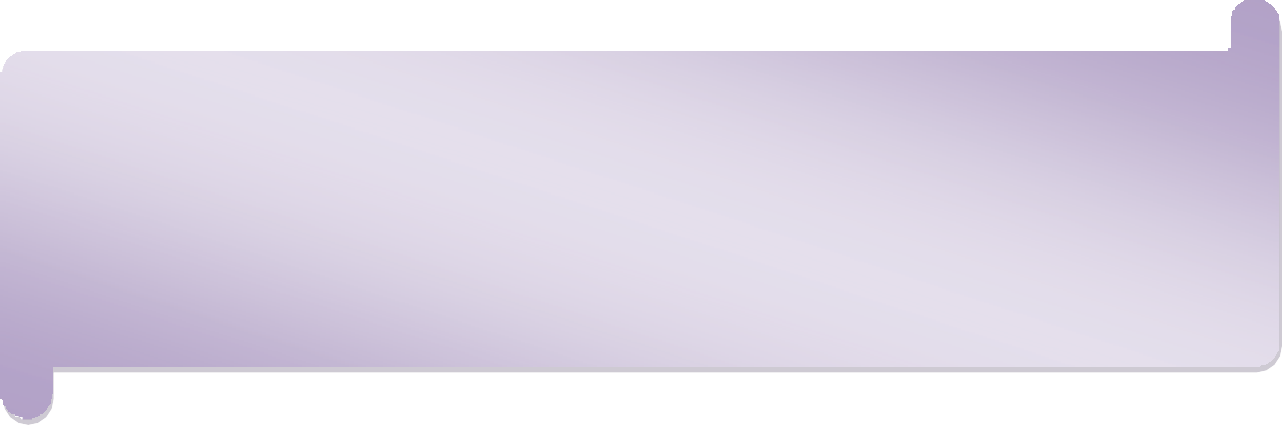 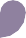 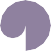 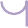 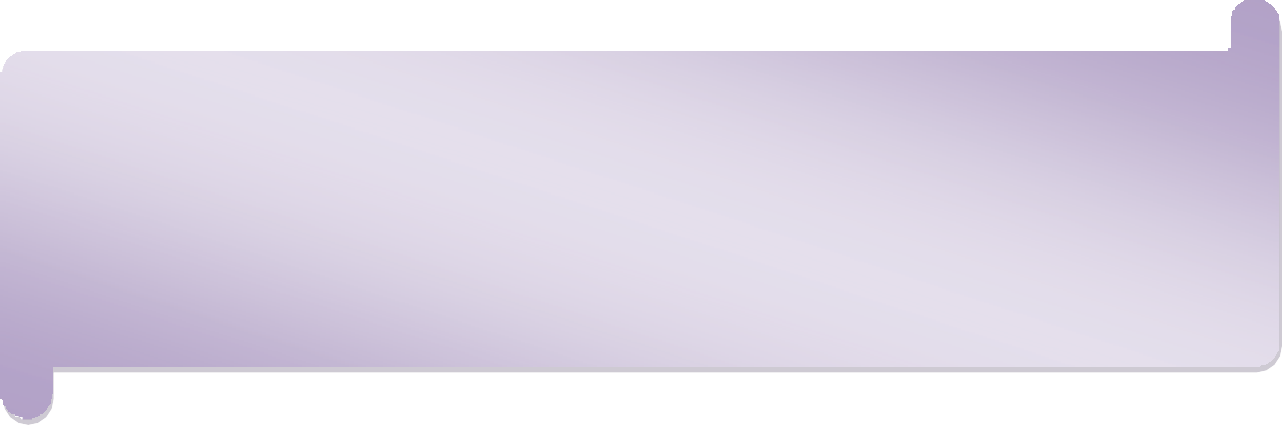 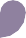 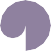 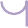 2VİZYONUMUZ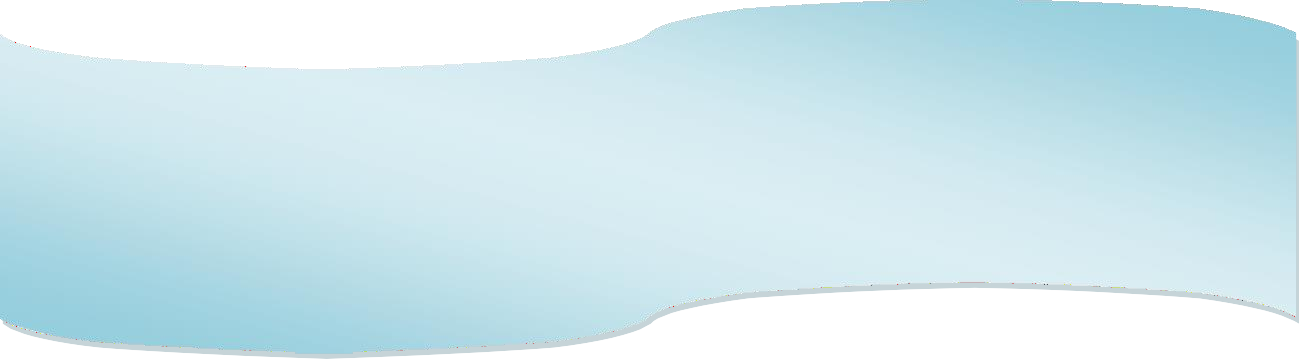 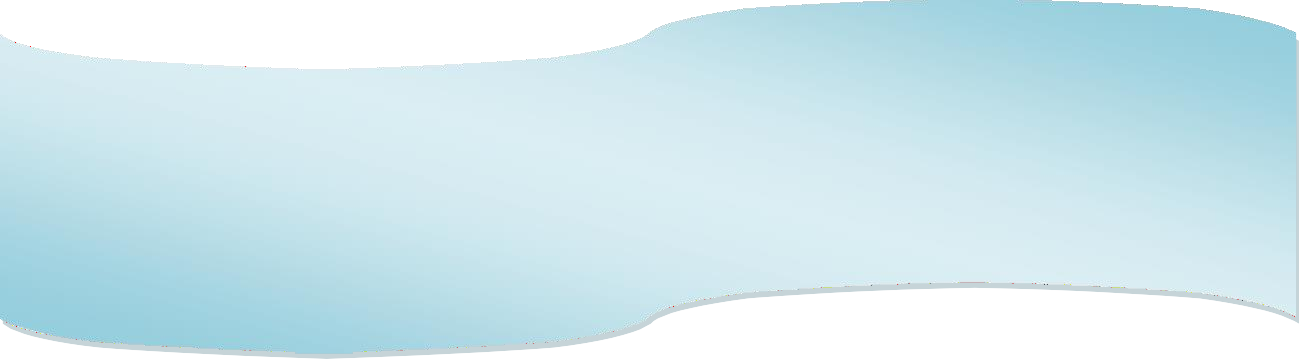 .Kendini ve çevresini tanıyan, mutlu, üretken ve farklılıklara duyarlı bireyler yetiştiren bir okul olmak.TEMEL DEĞERLERİMİZSaygınlık ve GüvenirlikTarafsızlıkÖncülük ve YönlendiricilikYenilikçilikŞeffaflık, Hesap VerebilirlikEtik Değerlere BağlılıkKatılımcılıkİhtiyaç ve Beklentilere DuyarlılıkSürekli Gelişim ve Uzmanlığa Önem VermekSorumluluk Bilinci YüksekliğiDoğaya ve Çevreye Duyarlılıkİletişim Kanallarının Her Yöne AçıklığıBireysel Farklılıklara DuyarlılıkBÖLÜM IV: AMAÇ, HEDEF VE EYLEMLERTEMA I: EĞİTİM VE ÖĞRETİME ERİŞİMEğitim ve öğretime erişim okullaşma ve okul terki, devam ve devamsızlık, okula uyum ve oryantasyon, özel eğitime ihtiyaç duyan bireylerin eğitime erişimi, yabancı öğrencilerin eğitime erişimi kapsamında yürütülen faaliyetlerin ele alındığı temadır.Stratejik Amaç 1:Kayıt bölgemizde yer alan çocukların okullaşma oranlarını artıran, öğrencilerin uyum ve devamsızlık sorunlarını gideren etkin bir yönetim yapısı kurulacaktır.Stratejik Hedef 1.1. Kayıt bölgemizde yer alan çocukların okullaşma oranları artırılacak ve öğrencilerin uyum ve devamsızlık sorunları da giderilecektir.EylemlerTEMA II: EĞİTİM VE ÖĞRETİMDE KALİTENİN ARTIRILMASIEğitim ve öğretimde kalitenin artırılması başlığı esas olarak eğitim ve öğretim faaliyetinin hayata hazırlama işlevinde yapılacak çalışmaları kapsamaktadır.Bu tema altında akademik başarı, sınav kaygıları, sınıfta kalma, ders başarıları ve kazanımları, disiplin sorunları, öğrencilerin bilimsel, sanatsal, kültürel ve sportif faaliyetleri ile rehberlik faaliyetler yer almaktadır.Stratejik Amaç 2:Öğrencilerimizin gelişmiş dünyaya uyum sağlayacak şekilde donanımlı bireyler olabilmesi için eğitim ve öğretimde kalite artırılacaktır.Stratejik Hedef 2.1. Öğrenme kazanımlarını takip eden ve velileri de sürece dâhil eden bir yönetim anlayışı ile öğrencilerimizin akademik başarıları ve sosyal faaliyetlere etkin katılımı artırılacaktır.3EylemlerStratejik Hedef 2.2. Eğitimde yenilikçi yaklaşımlar kullanılarak bireylerin yabancı dil yeterliliğini ,ulusal ve uluslararası öğrenci/öğretmen hareketliliğini artırmak.EylemlerTEMA III. KURUMSAL KAPASİTEStratejik Amaç 3:Eğitim ve öğretim faaliyetlerinin daha nitelikli olarak verilebilmesi için okulumuzun kurumsal kapasitesi güçlendirilecektir.Stratejik Hedef 3.1.Müdürlüğümüz hizmetlerinin etkin sunumunu sağlamak üzere insan kaynaklarının yapısını ve niteliğini geliştirmek.EylemlerStratejik Hedef 3.2.Plan dönemi sonuna kadar, belirlenen kurum standartlarına uygun eğitim ortamlarını tesis etmek; etkin, verimli bir yönetim yapısını oluşturmakV. BÖLÜM: MALİYETLENDİRME2023-2028 Stratejik Planı Faaliyet/Proje Maliyetlendirme TablosuVI. BÖLÜM: İZLEME VE DEĞERLENDİRMEOkulumuz Stratejik Planı izleme ve değerlendirme çalışmalarında 5 yıllık Stratejik Planın izlenmesi ve 1 yıllık gelişim planın izlenmesi olarak ikili bir ayrıma gidilecektir.Stratejik planın izlenmesinde 6 aylık dönemlerde izleme yapılacak denetim birimleri, il ve ilçe millî eğitim müdürlüğü ve Bakanlık denetim ve kontrollerine hazır halde tutulacaktır.Yıllık planın uygulanmasında yürütme ekipleri ve eylem sorumlularıyla aylık ilerleme toplantıları yapılacaktır. Toplantıda bir önceki ayda yapılanlar ve bir sonraki ayda yapılacaklar görüşülüp karara bağlanacaktır.EKLER:Öğrenci, öğretmen ve veli paydaş anketleri ektedir.Ek 1:ALPER TUNGA İLKOKULU/ORTAOKULU MÜDÜRLÜĞÜ STRATEJİK PLANI (2019-2023)“ÖĞRETMEN GÖRÜŞ VE DEĞERLENDİRMELERİ” ANKET FORMUAlper Tunga İlkokulu / Ortaokulu Müdürlüğü 2019–2023 Stratejik Plan hazırlıkları çerçevesinde, idarenin geleceğinin şekillendirilmesinde paydaşların katkılarının beklendiği bu çalışmada kurumun mevcut durumuna ve gelecekte öngördüklerine yönelik görüş ve değerlendirmeleri büyük önem taşımaktadır. Ankette yer alan sorular, paydaş analizinde yer alması öngörülen konu başlıklarını içerecek şekilde düzenlenmiştir.Bu anketin gerçekleştirilmesindeki amaç, kurumumuzun stratejik planı hazırlanırken sizlerin görüşleriyle sorunları, iyileştirmeye acık alanları tespit etmek ve çözüme yönelik stratejiler geliştirmektir. Emek ve katkılarınız için şimdiden teşekkür ederim.Mehmet F. EROLTEKİNOkul MüdürüALPER TUNGA ORTAOKULU MÜDÜRLÜĞÜ STRATEJİK PLANI (2023-2028)“ÖĞRENCİ GÖRÜŞ VE DEĞERLENDİRMELERİ” ANKET FORMUAlper Tunga İlkokulu / Ortaokulu Müdürlüğü 2019–2023 Stratejik Plan hazırlıkları çerçevesinde, idarenin geleceğinin şekillendirilmesinde paydaşların katkılarının beklendiği bu çalışmada kurumun mevcut durumuna ve gelecekte öngördüklerine yönelik görüş ve değerlendirmeleri büyük önem taşımaktadır. Ankette yer alan sorular, paydaş analizinde yer alması öngörülen konu başlıklarını içerecek şekilde düzenlenmiştir.Bu anketin gerçekleştirilmesindeki amaç, kurumumuzun stratejik planı hazırlanırken sizlerin görüşleriyle sorunları, iyileştirmeye acık alanları tespit etmek ve çözüme yönelik stratejiler geliştirmektir. Emek ve katkılarınız için şimdiden teşekkür ederim.Mehmet F. EROLTEKİNOkul MüdürüALPER TUNGA ORTAOKULU MÜDÜRLÜĞÜ STRATEJİK PLANI (2023-2028)“VELİ GÖRÜŞ VE DEĞERLENDİRMELERİ” ANKET FORMUAlper Tunga İlkokulu / Ortaokulu Müdürlüğü 2023–2028 Stratejik Plan hazırlıkları çerçevesinde, idarenin geleceğinin şekillendirilmesinde paydaşların katkılarının beklendiği bu çalışmada kurumun mevcut durumuna ve gelecekte öngördüklerine yönelik görüş ve değerlendirmeleri büyük önem taşımaktadır. Ankette yer alan sorular, paydaş analizinde yer alması öngörülen konu başlıklarını içerecek şekilde düzenlenmiştir.Bu anketin gerçekleştirilmesindeki amaç, kurumumuzun stratejik planı hazırlanırken sizlerin görüşleriyle sorunları, iyileştirmeye acık alanları tespit etmek ve çözüme yönelik stratejiler geliştirmektir. Emek ve katkılarınız için şimdiden teşekkür ederim.Mehmet F. EROLTEKİNOkul MüdürüKatılmıyorumKısmenKatılıyorum KararsızımKatılıyorumKesinlikle KatılıyorumÜst Kurul BilgileriÜst Kurul BilgileriEkip BilgileriEkip BilgileriAdı SoyadıUnvanıAdı SoyadıUnvanıMehmet F. EROLTEKİNOkul MüdürüElif ARSLANGİRAYMüdürYardımcısıElif ARSLANGİRAYMüdür YardımcısıAbdullah YAMANÖğretmenEmrah AZTEKİNÖğretmenSıla KÜRTÜNCÜÖğretmenTuğba YOZGATLIOkul Aile Birliği Yönetim Kurulu BaşkanıRahime UÇARÖğretmenSenemOkul Aile Birliği Yönetim Kurulu ÜyesiNurdan SOYÖğretmenEmre YILMAZÖğretmenMeral BALVeliNazan KAVAKVeliİli: ANKARAİli: ANKARAİli: ANKARAİli: ANKARAİlçesi: MAMAKİlçesi: MAMAKİlçesi: MAMAKİlçesi: MAMAKAdres:NECİP FAZIL KISAKÜREK CAD. 1981. SOK. NO :3 MAMAKNECİP FAZIL KISAKÜREK CAD. 1981. SOK. NO :3 MAMAKNECİP FAZIL KISAKÜREK CAD. 1981. SOK. NO :3 MAMAKCoğrafi Konum linkCoğrafi Konum link39°53'17.4"N 32°59'18.5"E39°53'17.4"N 32°59'18.5"EAdres:NECİP FAZIL KISAKÜREK CAD. 1981. SOK. NO :3 MAMAKNECİP FAZIL KISAKÜREK CAD. 1981. SOK. NO :3 MAMAKNECİP FAZIL KISAKÜREK CAD. 1981. SOK. NO :3 MAMAKCoğrafi Konum linkCoğrafi Konum linkhttps://goo.gl/maps/bh2KT4wBRZci5 xaV7https://goo.gl/maps/bh2KT4wBRZci5 xaV7Telefon Numarası:0312 374 16 810312 374 16 810312 374 16 81Faks Numarası:Faks Numarası:0312 374 16 810312 374 16 81e-Posta Adresi:7256789@meb.k12.tr /7256789@meb.k12.tr /7256789@meb.k12.tr /Web sayfası adresi:Web sayfası adresi:alpertungaortaokulu.meb.k12.tralpertungaortaokulu.meb.k12.trKurum Kodu:725678725678725678Öğretim Şekli:Öğretim Şekli:İkili Eğitim (Tam Gün/İkili Eğitim)İkili Eğitim (Tam Gün/İkili Eğitim)Okulun Hizmete Giriş Tarihi: 1997Okulun Hizmete Giriş Tarihi: 1997Okulun Hizmete Giriş Tarihi: 1997Okulun Hizmete Giriş Tarihi: 1997Toplam Çalışan SayısıToplam Çalışan Sayısı3232Öğrenci Sayısı:Kız193193Öğretmen SayısıKadın2323Öğrenci Sayısı:Erkek229229Öğretmen SayısıErkek88Öğrenci Sayısı:Toplam422422Öğretmen SayısıToplam3131Derslik Başına Düşen Öğrenci SayısıDerslik Başına Düşen Öğrenci SayısıDerslik Başına Düşen Öğrenci Sayısı25Şube Başına Düşen Öğrenci SayısıŞube Başına Düşen Öğrenci SayısıŞube Başına Düşen Öğrenci Sayısı26Öğretmen Başına Düşen Öğrenci SayısıÖğretmen Başına Düşen Öğrenci SayısıÖğretmen Başına Düşen Öğrenci Sayısı14Şube Başına 30’dan Fazla Öğrencisi Olan Şube SayısıŞube Başına 30’dan Fazla Öğrencisi Olan Şube SayısıŞube Başına 30’dan Fazla Öğrencisi Olan Şube Sayısı4Öğrenci Başına Düşen Toplam Gider MiktarıÖğrenci Başına Düşen Toplam Gider MiktarıÖğrenci Başına Düşen Toplam Gider Miktarı17,14Öğretmenlerin	Kurumdaki	Ortalama Görev SüresiÖğretmenlerin	Kurumdaki	Ortalama Görev SüresiÖğretmenlerin	Kurumdaki	Ortalama Görev Süresi12UnvanErkekKadınToplamOkul Müdürü ve Müdür Yardımcısı112Branş Öğretmeni72229Rehber Öğretmen101İdari Personel101Yardımcı Personel000Güvenlik Personeli000Toplam Çalışan Sayıları	10Toplam Çalışan Sayıları	102333Okul BölümleriOkul BölümleriÖzel AlanlarVarYokOkul Kat Sayısı2Çok Amaçlı SalonxDerslik Sayısı18Çok Amaçlı SahaxDerslik Alanları (m2)49KütüphanexKullanılan Derslik Sayısı18Fen LaboratuvarıxŞube Sayısı18BilgisayarLaboratuvarıXİdari Odaların Alanı (m2)30İş AtölyesixÖğretmenler Odası (m2)49Beceri AtölyesixOkul Oturum Alanı (m2)800PansiyonxOkul Bahçesi (Açık Alan)(m2)7500Okul Kapalı Alan (m2)800Sanatsal, bilimsel ve sportif amaçlı toplam alan(m2)0Kantin (m2)18Tuvalet Sayısı18SINIFIKızErkekToplam5-A813215-B1012225-C139225-D1110216-A1112236-B1013236-C139226-D1111227-A812207-B915247-C516217-D817257-F157228-A1117288-B1416308-C1513288-D1314278-E81321193229422Akıllı Tahta Sayısı17TV Sayısı0Masaüstü Bilgisayar Sayısı20Yazıcı Sayısı3Taşınabilir Bilgisayar Sayısı1Fotokopi Makinası Sayısı3Projeksiyon Sayısı2İnternet Bağlantı Hızı16 MbpsYıllarGelir MiktarıGider Miktarı202130.024.0023.349,81202224.761,1917.093,80202325.247.0716.647,00MADDELERKATILMA DERECESİKATILMA DERECESİKATILMA DERECESİKATILMA DERECESİKATILMA DERECESİS.NOMADDELERKesinlikle KatılıyorumKatılıyorumKararsızımKısmenKatılıyorumKatılmıyorum1Öğretmenlerimle ihtiyaç duyduğumda rahatlıkla görüşebilirim.%64%24%4%8%02Okul müdürü ile ihtiyaç duyduğumda rahatlıkla konuşabiliyorum.%38%24%18%8%123Okulun rehberlik servisinden yeterince yararlanabiliyorum.%46%28%12%12%124Okula ilettiğimiz öneri ve isteklerimiz dikkate alınır.%18%28%30%12%125Okulda kendimi güvende hissediyorum.%46%32%6%10%66Okulda öğrencilerle ilgili alınan kararlarda bizlerin görüşleri alınır.%24%28%18%10%207Öğretmenler yeniliğe açık olarak derslerinişlenişinde çeşitli yöntemler kullanmaktadır.%54%32%6%4%48Derslerde konuya göre uygun araç gereçler kullanılmaktadır.%46%36%4%10%49Teneffüslerde ihtiyaçlarımı giderebiliyorum.%56%16%10%8%1010Okulun içi ve dışı temizdir.%6%12%28%22%3211Okulun binası ve diğer fiziki mekanlar yeterlidir.%18%18%10%18%3612Okul kantininde satılan malzemeler sağlıklı ve güvenlidir.%8%12%24%14%4213Okulumuzda yeterli miktarda sanatsal ve kültürel faaliyetler düzenlenmektedir.%24%22%16%18%20SIRA NOMADDELERKATILMA DERECESİKATILMA DERECESİKATILMA DERECESİKATILMA DERECESİKATILMA DERECESİSIRA NOMADDELERKesinlikle KatılıyorumKatılıyorumKararsızımKısmen KatılıyorumKatılmıyorum1Okumuzda alınan karalar, çalışanların katılımıyla alınır.%19%44%13%19%52Kurumdaki tüm duyurular çalışanlara zamanında iletilir.%37%63%0%0%03Her türlü ödüllendirmede adil olma, tarafsızlık ve objektiflik esastır.%19%31%35%15%04Kendimi, okulun değerli bir üyesi olarak görürüm.%16%57%19%8%05Çalıştığım okul bana kendimi geliştirme imkânı tanımaktadır.%7%19%48%19%76Okul, teknik araç ve gereç yönünden yeterli donanıma sahiptir.%7%7%13%22%517Okulda çalışanlara yönelik sosyal ve kültürel faaliyetler düzenlenir.%9%25%0%41%258Okulda öğretmenler arasında ayrım yapılmamaktadır.%22%35%13%17%139Okulumuzda yerelde ve toplum üzerinde olumlu etki bırakacak çalışmalar yapmaktadır.%13%32%35%15%510Yöneticilerimiz, yaratıcı ve yenilikçi düşüncelerin üretilmesini teşvik etmektedir.%15%56%5%19%511Yöneticiler, okulun vizyonunu, stratejilerini, iyileştirmeye açık alanlarını vs. çalışanlarla paylaşır.%22%56%6%10%612Okulumuzda sadece öğretmenlerin kullanımına tahsis edilmiş yerler yeterlidir.%6%19%12%16%4713Alanıma ilişkin yenilik ve gelişmeleri takip eder ve kendimi güncellerim.%28%60%0%12%0SIRA NOKATILMA DERECESİKATILMA DERECESİKATILMA DERECESİKATILMA DERECESİKATILMA DERECESİSIRA NOMADDELERKesinlikle KatılıyorumKatılıyorumKararsızımKısmenKatılıyorumKatılmıyorum1İhtiyaç duyduğumda okul çalışanlarıyla rahatlıkla görüşebiliyorum.%31%38%7%12%122Bizi ilgilendiren okul duyurularını zamanında öğreniyorum.%37%38%7%10%83Öğrencimle ilgili konularda okulda rehberlik hizmeti alabiliyorum.%29%47%8%8%84Okula ilettiğim istek ve şikâyetlerim dikkate alınıyor.%16%32%12%20%205Öğretmenler yeniliğe açık olarak derslerinişlenişinde çeşitli yöntemler kullanmaktadır.%25%31%20%13%116Okulda yabancı kişilere karşı güvenlik önlemleri alınmaktadır.%37%39%5%8%117Okulda bizleri ilgilendiren kararlarda görüşlerimiz dikkate alınır.%27%29%16%13%158E-Okul Veli Bilgilendirme Sistemi ile okuluninternet sayfasını düzenli olarak takip ediyorum.%53%27%5%7%89Çocuğumun okulunu sevdiğini ve öğretmenleriyle iyi anlaştığını düşünüyorum.%52%33%6%7%210Okul, teknik araç ve gereç yönünden yeterli donanıma sahiptir.%13%10%18%21%3811Okul her zaman temiz ve bakımlıdır.%4%15%13%155312Okulun binası ve diğer fiziki mekânlar yeterlidir.%9%7%11%13%6013Okulumuzda yeterli miktarda sanatsal ve kültürel faaliyetler düzenlenmektedir.%7%17%13%23%50Öğrenciler-Öğrenci devamsızlıklarının az olması,-Öğrencilerin işbirlikçi içinde olması,-Sosyal etkinliklere katılımın fazla olması,-Öğrenci akademik başarı düzeyinin yüksek olmasıÇalışanlar-İletişim yönlerinin güçlü olması,-İşbirliğine açık, fedakar olması,-Çalışanların özverili ve uyum içinde çalışmalarıVeliler-Veli öğretmen ve idari iletişiminin aktif olması,-Okul aile birliği, işbirliğinin güçlü olması,-Rehberlik servisi hizmetinden yararlanma oranın yüksek olması,-Bakım sağlık ve temizlik konusunda velilerin hassas olması,Bina ve Yerleşke-Yakınında sağlık ocağı bulunması ve merkeze ulaşımın kolay olmasıDonanım-Sınıflarda Bilgisayar, projeksiyon ve sınıf dolaplarının olmasıBütçe-Okulun ihtiyaçları okul aile birliğinin imkanları dahilinde karşılanmasıYönetim Süreçleri-Yönetimin veli, öğretmen ve okul süreçlerinde dengeleyici unsur olmasıokulun imkânlarını maksimum düzeyde kullanması,İletişim Süreçleri-Öğretmenlerle olumlu iletişim, sorun çözme süreçlerinde aktif rol alınması,-Okulumuzda tüm paydaşlar arasında pozitif iletişim sağlanmaktadır.Öğrenciler-Parçalanmış aile çocukları sayısının, göç ile gelen öğrencilerin sayısının fazla olması,-Bazı aile içinde suça karışmış bireylerin olması,-Okul öncesi eğitim alma oranının az olması,-Öğrencinin yetersiz ve dengesiz beslenmesi, öz bakım becerilerinin düşük olması.Çalışanlar-Yardımcı hizmetler sınıfında yeterli personel bulunmaması sebebiyletemizlik ve tadilat konusunda yeterli hizmet alınamaması.Veliler-Velilerin eğitim düzeyinin düşük olmasıBina ve Yerleşke-Dersliklerin yetersiz olması,-Kütüphane atölye vb etkinlikler için yer olmaması,-Binamızın eski olmasında kaynaklı tesisat eksikliğinin olması,-Okul bahçesinin yetersiz olması,-Ortaokulla ortak kullanımından kaynaklı yapılan etkinliklerin muhafaza edilememesi.Donanım-Akıllı tahta olmaması, sıraların eski olması.Bütçe-Okul aile birliği bağış oranının öğrenci sayısına göre çok düşük olmasınedeniyle asgari düzeyde karşılanmaktadır.Yönetim Süreçleri-Ortaokul ve ilkokulun aynı idari kadroyla yönetilmesi dolayısıyla,zorlukların yaşanması.İletişim Süreçleri-Parçalanmış aile profillerinde her iki veliye de ulaşmanın zor olması,-Okul yönetimi, öğretmen, öğrenci ve veli iletişimi açısından, velilerin okula davet edildiğinde gelmemesinden kaynaklı sorunların olması.Politik2023 Vizyonunun Eğitim Öğretime katkısıEkonomik-Hayırsever kişilerin olması ve STK’ların ekonomik açıdan katkılarsağlaması,Sosyolojik-Sosyal çevrenin eğitim-öğretime ilgisinin her geçen gün artması,Teknolojik-Eğitim yöntemlerinde teknolojik çalışmaların kullanımının artması,Mevzuat-Yasal-İhtiyaca göre sürekli geliştirilen ve güncellenen mevzuatın olması,Ekolojik-Okul çevremizde yeşillik alanların olması,-STK’ların çevre ile ilgili olumlu çalışmalarının olması (TEMA vb.)Politik-Eğitim politikalarımızın sürekli değişmesi,Ekonomik-Çevre halkının ekonomik gelir düzeyi düşük olup çevreyi geliştirecek yatırımların yapılmaması.Sosyolojik-Parçalanmış ailelerin fazlalığı ve bulunduğumuz bölgenin göç almasıTeknolojik-Çevrede çocuk, genç ve yetişkinlerin kolayca ulaşabileceği dağarcıklarının gelişmesini sağlayacak modern internet kafe, teknoloji mağazaları vb. merkezler bulunmaması,-İnternetin güvenliği ile ilgili sıkıntılar yaşanması,Mevzuat-Yasal-Sık değişen mevzuat dolayısıyla yaşanan adaptasyon sorunun olmasıEkolojikGecekondulaşmanın	olması	ve	bölgenin	karasal	iklime	sahip olmasından dolayı zorluklar yaşanması.Eğitime ErişimEğitimde KaliteKurumsal KapasiteOkullaşma OranıAkademik BaşarıKurumsal İletişimOkula	Devam/DevamsızlıkSosyal, Kültürel veFiziksel GelişimKurumsal YönetimOkula	Uyum,OryantasyonSınıf TekrarıBina ve YerleşkeÖzel	Eğitime	İhtiyaçDuyan BireylerÖğretim YöntemleriDonanımYabancı ÖğrencilerDers araç gereçleriTemizlik, HijyenYönlendirmeİş Güvenliği, Okul GüvenliğiTaşıma ve Servis1.TEMA: EĞİTİM VE ÖĞRETİME ERİŞİM1.TEMA: EĞİTİM VE ÖĞRETİME ERİŞİM1Zorunlu eğitimde erişimin sağlanması, erken ayrılmaları önleyici çalışmalar yapılması2Zorunlu eğitimde devamsızlık oranını azaltıcı çalışmalar yapılması3Okula uyum ve oryantasyon çalışmalarının geliştirilmesi4Özel eğitim gerektiren öğrencilerin uygun eğitime erişiminin sağlanması ve devamı5Yabancı öğrencilerin uygun eğitime erişiminin sağlanması ve devamı2.TEMA: EĞİTİM VE ÖĞRETİMDE KALİTE2.TEMA: EĞİTİM VE ÖĞRETİMDE KALİTE1Öğrencilerin akademik başarılarını artırıcı çalışmalar yapılması2Öğrencilerin sosyal, kültürel ve fiziksel etkinliklere katılımının artırılması3Öğrencilerin sınıf tekrarını önleyici çalışmalar yapılması4Öğrencilere üst öğretim kurumlarını tanıtıcı ve yönlendirici çalışmalar yapılması5Akademik başarıyı artırıcı öğretim yöntemlerinin uygulanması6Öğretim sürecinde çeşitli ders araç ve gereçlerinin kullanımının sağlanması3.TEMA: KURUMSAL KAPASİTE3.TEMA: KURUMSAL KAPASİTE1Kurumsal iletişimin güçlendirilmesi2Kurumsal yönetimin geliştirilmesi3Öğrencilerin sosyal, kültürel, sanatsal ve sportif faaliyetlere katılımının artırılması4Binamız ,okul bahçemiz ,oyun alanlarımız ve sınıflarımızın donanımsal gelişiminin sağlanması5Temizlik ve hijyen konusunda gerekli çalışmaların yapılması6İş güvenliğini ve sağlığı ile ilgili çalışmaların yapılması7Taşıma ve servis ile ilgili sorunların giderilmesiNoPERFORMANS GÖSTERGESİMevcutHEDEFHEDEFHEDEFHEDEFHEDEFNoPERFORMANS GÖSTERGESİ201820192020202120222023PG.1.1.2Kayıt bölgesindeki öğrencilerden okula kayıt yaptıranların oranı (%) (ortaokul)%100%100%100%100%100%65PG.1.1.5.Okula yeni başlayan öğrencilerden oryantasyon eğitimine katılanların oranı (%) (ortaokul)%80%85%90%95%100-PG.1.1.6.Okulun özel eğitime ihtiyaç duyan bireylerinkullanımına uygunluğu (0-1) ( engelli asansörü,rampası , wc )111111PG.1.1.8Bir eğitim ve öğretim döneminde 20 gün ve üzeri devamsızlık yapan öğrenci oranı (%) (ortaokul)%1,9%1,5%1,1%0,7%0,3%1PG.1.1.10.Bir eğitim ve öğretim döneminde 20 gün ve üzeridevamsızlık yapan yabancı öğrenci oranı (%) (ortaokul)%0%0%0%0%0%0,6PG.1.1.11.Özel destek eğitimden yararlanan engelli birey sayısı(ilkokul+ortaokul)30323232326PG.1.1.12.Destek programına katılan öğrencilerdenhedeflenen başarıya ulaşan öğrencilerin oranı (%)%80%85%90%93%98%100PG.1.1.13.Erken çocukluk eğitiminde desteklenen şartları elverişsiz öğrenci sayısı234567NoEylem İfadesiEylem SorumlusuEylem Tarihi1.1.1.Kayıt bölgesinde yer alan öğrencilerinden okulumuza kayıt yaptırmayan öğrencilerin tespiti çalışması yapılacaktır.Okul MüdürüOkul Müdür YardımcısıHer Öğretim Yılında 01 Eylül – 01 Ekim1.1.2Devamsızlık yapan öğrencilerin tespiti ve erken uyarı sistemi için çalışmalar yapılacaktır.Okul MüdürüOkul Müdür Yardımcısı Rehberlik ServisiHer Öğretim Yılında 01 Eylül – 30 Haziran1.1.3Devamsızlık yapan öğrencilerin velileri ile özel aylık toplantı ve görüşmeler yapılacaktır.Rehberlik ServisiHer Öğretim Yılında 01 Eylül – 30 Haziran1.1.4Okulun özel eğitime ihtiyaç duyan bireylerin kullanımının kolaylaştırılması için rampa, wc ve asansör eksiklikleritamamlanacaktır.Okul Müdürü Stratejik Plan EkibiYıl Boyunca1.1.5Okulumuz öğrencilerinin devamsızlık, sınıf tekrarı veokuldan erken ayrılma nedenlerinin tespiti için çalışmalar yapılacaktır.Okul MüdürüOkul Müdür Yardımcısı Rehberlik ServisiHer Öğretim Yılında 01 Eylül – 30 Haziran1.1.6Oryantasyon faaliyetine katılımı artırmak için gerekli çalışmalar yapılacaktır.Okul Müdürü Rehberlik ServisiHer Öğretim Yılında Eylül Ayı İçerisinde1.1.7Okul öncesi eğitime özendirici faaliyetler yapılacaktır.Okul MüdürüOkul Müdür YardımcısıYıl BoyuncaNoEylem İfadesiEylem SorumlusuEylem Tarihi1.1.8Özel destek eğitiminden yararlanan engelli birey sayısını artırmaya yönelik çalışmalar yapılacaktır.Okul MüdürüOkul Müdür Yardımcısı Rehberlik ServisiHer Öğretim Yılında 01 Eylül – 30 Haziran1.1.9Destek programına katılan öğrencilerin başarı durumları takip edilecektir.Okul MüdürüOkul Müdür Yardımcısı Rehberlik Servisi Zümre ÖğretmenlerHer Öğretim Yılında 01 Eylül – 30 Haziran1.1.10Erken çocukluk eğitiminde, şartları elverişsiz öğrenciler daha fazla desteklenecektir.Okul MüdürüOkul Müdür YardımcısıHer Öğretim Yılında 01 Eylül – 30 HaziranNoPERFORMANS GÖSTERGESİPERFORMANS GÖSTERGESİPERFORMANS GÖSTERGESİMevcutHEDEFHEDEFHEDEFHEDEFHEDEFNoPERFORMANS GÖSTERGESİPERFORMANS GÖSTERGESİPERFORMANS GÖSTERGESİ202320242025202620272028PG.2.1.1Merkezi sınavla öğrenci alan liselere yerleşen öğrenci oranı (%)Merkezi sınavla öğrenci alan liselere yerleşen öğrenci oranı (%)Merkezi sınavla öğrenci alan liselere yerleşen öğrenci oranı (%)%8%9%10%11%13%14Öğrencilerin yıl sonu başarı puanı ortalamalarıÖğrencilerin yıl sonu başarı puanı ortalamaları5.Sınıf68,97072747678Öğrencilerin yıl sonu başarı puanı ortalamalarıÖğrencilerin yıl sonu başarı puanı ortalamaları6.Sınıf65,36769717375Öğrencilerin yıl sonu başarı puanı ortalamalarıÖğrencilerin yıl sonu başarı puanı ortalamaları7.Sınıf64,26668707274Öğrencilerin yıl sonu başarı puanı ortalamalarıÖğrencilerin yıl sonu başarı puanı ortalamaları8.Sınıf62,36466687072PG.2.1.3Bir eğitim öğretim yılı içerisinde sanat, bilim, kültür ve sporalanlarında en az bir faaliyete katılan öğrenci sayısıBir eğitim öğretim yılı içerisinde sanat, bilim, kültür ve sporalanlarında en az bir faaliyete katılan öğrenci sayısıOrtaokul%80%85%90%94%98%100PG.2.1.4Öğrenci başına okunan kitap sayısıÖğrenci başına okunan kitap sayısıOrtaokul456789PG.2.1.5Sınıf tekrarına kalan öğrenci sayısı ( ortaokul)Sınıf tekrarına kalan öğrenci sayısı ( ortaokul)Sınıf tekrarına kalan öğrenci sayısı ( ortaokul)842110PG.2.1.6Takdir belgesi alan öğrenci oranıPG.2.1.6Takdir belgesi alan öğrenci oranıOrtaokulOrtaokul%25%30%35%40%45%50PG.2.1.7Teşekkür belgesi alan öğrenci oranıPG.2.1.7Teşekkür belgesi alan öğrenci oranıOrtaokulOrtaokul%30%35%40%45%50%55PG.2.1.8Bir yıl içerisinde velilere yönelik düzenlenenfaaliyet sayısıBir yıl içerisinde velilere yönelik düzenlenenfaaliyet sayısıBir yıl içerisinde velilere yönelik düzenlenenfaaliyet sayısı5678910PG.2.1.9Bir yıl içerisinde düzenlenen veli toplantı sayısıBir yıl içerisinde düzenlenen veli toplantı sayısıBir yıl içerisinde düzenlenen veli toplantı sayısı234566PG.2.1.10Yabancı Dil Dersi Puan Ortalaması5.Sınıf64,66668707274PG.2.1.10Yabancı Dil Dersi Puan Ortalaması6.Sınıf62,46466687072PG.2.1.10Yabancı Dil Dersi Puan Ortalaması7.Sınıf61,96365676971PG.2.1.10Yabancı Dil Dersi Puan Ortalaması8.Sınıf59,56062646668PG.2.1.11Okul ve mahalle spor kulüplerinden yararlanan öğrenci oranıOrtaokul%5%10%15%20%25%30PG.2.1.12Toplumsal sorumluluk ve gönüllülük programlarına katılan öğrenci oranıOrtaokul%10%15%20%25%30%35NoEylem İfadesiEylem SorumlusuEylem Tarihi2.1.1.Merkezi sınavla öğrenci alan liselere yerleşen öğrenci oranını artırmak için gerekli çalışmalar yapılacak.Okul MüdürüOkul Müdür yardımcısıZümre öğretmenleri Rehberlik ServisiEğitim Öğretim Yılı Boyunca2.1.2Öğrencilerin akademik başarılarını artırıcı çalışmalar yapılacaktır.Okul MüdürüOkul Müdür yardımcısı Zümre öğretmenleriRehberlik ServisiHer Öğretim Yılında 01 Eylül – 30 HaziranNoEylem İfadesiEylem SorumlusuEylem Tarihi2.1.3Öğrencilerin sanat, bilim, kültür ve spor alanlarından en az bir faaliyete katılmalarını sağlayıcı çalışmalar yapılacaktır.Okul MüdürüOkul Müdür yardımcısı Zümre öğretmenleriHer Öğretim Yılında 01 Eylül – 30 Haziran2.1.4Okunan kitap sayısının artırılması için gerekli çalışmalar yapılacaktır.Okul MüdürüOkul Müdür Yardımcısı Sınıf öğretmenleriHer Öğretim Yılında 01 Eylül – 30 Haziran2.1.5Sınıf tekrarı yapan öğrenci sayısını azaltmak için gerekli çalışmalar yapılacaktır.Okul MüdürüOkul Müdür yardımcısı Zümre öğretmenleri Rehberlik ServisiHer Öğretim Yılında 01 Eylül – 30 Haziran2.1.6Velilere yönelik faaliyetler düzenlenecektir.Rehberlik servisiHer Öğretim Yılında 01 Eylül – 30 Haziran2.1.7Düzenli aralıklarla ve ihtiyaç duyuldukça veli toplantıları düzenlenecektir.Sınıf ve branş öğretmenleriHer Öğretim Yılında 01 Eylül – 30 Haziran2.1.8Yabancı dil dersinde başarıyı artıcı tedbirler alınacaktır.Yabancı Dil ÖğretmenleriHer Öğretim Yılında 01 Eylül – 30 Haziran2.1.9Okul ve mahalle spor kulüplerinden yararlanan öğrenci oranını artırmak için gerekli çalışmalar yapılacaktır.Okul MüdürüOkul Müdür yardımcısıYıl boyunca2.1.10Öğrenciler toplumsal sorumluluk ve gönüllülük programlarına katılmaları için teşvik edilecektir.Okul MüdürüOkul Müdür yardımcısı Rehberlik ServisiHer Öğretim Yılında 01 Eylül – 30 Haziran2.1.11Bilim ve sanat merkezleri grup tarama uygulaması yapılan öğrenci oranını artırmak için gerekli çalışmalar yapılacaktır.Sınıf öğretmenleriHer Öğretim Yılında 01 Eylül – 30 HaziranNoPERFORMANS GÖSTERGESİPERFORMANS GÖSTERGESİMevcutHEDEFHEDEFHEDEFHEDEFHEDEFNoPERFORMANS GÖSTERGESİPERFORMANS GÖSTERGESİ202320242025202620262027PG.2.2.1Ulusal proje ve yarışmalara katılan öğrenci oranı (%)Ortaokul%2%7%12%17%22%27PG.2.2.2Ulusal proje ve yarışmalara katılan öğretmen oranı (%)Ortaokul%10%20%30%40%40%50PG.2.2.3Uluslararası proje ve yarışmalara katılan öğrenci oranı (%)Ortaokul--%2%4%6%8%10PG.2.2.4Uluslararası proje ve yarışmalara katılan öğretmen oranı (%)Ortaokul--%10%20%30%40%50PG.2.2.5Kurumda yürütülen proje sayısıOrtaokul--11222NoEylem İfadesiEylem SorumlusuEylem Tarihi2.2.1.Proje ve uygulama çalışmalarıyla, öğrencilere ilgi ve yetenek alanlarında derinleşme fırsatı sağlanacak, tedbirleralınacaktır.Okul MüdürüOkul Müdür Yardımcısı Rehberlik ServisiSınıf ve Branş ÖğretmenleriHer Öğretim Yılında 01 Eylül – 30 Haziran2.2.2Öğrenciler ulusal ve uluslararası projelere katılım için teşvik edilecektir.Okul MüdürüOkul Müdür Yardımcısı Rehberlik ServisiSınıf ve Branş ÖğretmenleriHer Öğretim Yılında 01 Eylül – 30 Haziran2.2.3Öğretmenler ulusal ve uluslararası projelere katılım için teşvik edilecektir.Okul MüdürüOkul Müdür Yardımcısı Rehberlik ServisiSınıf ve Branş ÖğretmenleriHer Öğretim Yılında 01 Eylül – 30 Haziran2.2.4Kurumun daha çok proje ve yarışmalara katılması için gerekli faaliyetler yapılacaktır.Okul MüdürüOkul Müdür Yardımcısı Rehberlik ServisiSınıf ve Branş ÖğretmenleriHer Öğretim Yılında 01 Eylül – 30 HaziranNoPERFORMANS GÖSTERGESİPERFORMANS GÖSTERGESİMevcutHEDEFHEDEFHEDEFHEDEFHEDEFNoPERFORMANS GÖSTERGESİPERFORMANS GÖSTERGESİ202320242025202620272028PG.3.1.1Lisansüstü eğitim alan öğretmen oranı(%)Ortaokul%7%10%15%20%25%30PG.3.1.2Bir yılda hizmet içi eğitime katılan öğretmenlerin oranı (%)Ortaokul%95%100%100%100%100%100PG.3.1.3Kaynaştırma / bütünleştirme ve özel eğitime ihtiyaç duyanöğrencilere yönelik eğitim alanöğretmen oranı (%)Ortaokul%95%98%100%100%100%100PG.3.1.4Kişisel ve Mesleki Eğitim Sertifika Programlarına katılan öğretmenoranı (%)Ortaokul%30%35%40%45%50%55PG.3.1.5Özel eğitime ihtiyaç duyan öğrencilerin uyumununsağlanmasına yönelik öğretmen eğitimlerine katılan okul öncesi öğretmeni oranı (%)Ortaokul%50%100%100%100%100%100PG.3.1.6Rehberlik öğretmenlerinden mesleki gelişime yönelik hizmet içieğitime katılanların oranıOrtaokul%100%100%100%100%100%100PG.3.1.7Uzaktan eğitim veren özel öğretim kurumlarından sertifika alan kişisayısıOrtaokul--511172326NoEylem İfadesiEylem SorumlusuEylem Tarihi3.1.1.Öğretmenlerin mesleki gelişimlerini sürekli desteklemeküzere üniversitelerle ve STK’larla yüz yüze, örgün ve/veya uzaktan eğitim iş birlikleri hayata geçirilecektir.Okul MüdürüOkul Müdür YardımcısıHer Öğretim Yılında 01 Eylül – 30 Haziran3.1.2Kaynaştırma/bütünleştirme uygulamaları yoluyla eğitimin niteliğini artırmak için sınıf ve branş öğretmenlerine sınıfiçindeki uygulamalara destek amaçlı özel eğitim konularında hizmet içi eğitimlere yönlendirilecektirOkul MüdürüOkul Müdür YardımcısıSınıf ve branş öğretmenleriHer Öğretim Yılında 01 Eylül – 30 Haziran3.1.3Öğretmen ve okul yöneticilerimizin alanlarına ve ilgilerine yönelik becerilerini geliştirmek için lisansüstü düzeydemesleki gelişim programlarına katılımı desteklenecektir.Okul MüdürüOkul Müdür YardımcısıHer Öğretim Yılında 01 Eylül – 30 Haziran3.1.4Öğretmenlerin mesleki becerilerinin ve donanımlarınıngeliştirilmesi için gereken hizmet içi eğitim faaliyetlerine katılımlarıyla ile ilgili tedbirler alınacaktır.Okul MüdürüOkul Müdür YardımcısıHer Öğretim Yılında 01 Eylül – 30 Haziran3.1.5Rehberlik öğretmenlerinin mesleki gelişime yönelik hizmet içi eğitime katılmaları teşvik edilecektir.Okul MüdürüOkul Müdür Yardımcısı Rehberlik ServisiHer Öğretim Yılında 01 Eylül – 30 Haziran3.1.6Personel, uzaktan eğitim veren özel öğretim kurumlarından sertifika almaya teşvik edilecektir.Okul MüdürüOkul Müdür YardımcısıHer Öğretim Yılında 01 Eylül – 30 HaziranNoPERFORMANS GÖSTERGESİPERFORMANS GÖSTERGESİMevcutHEDEFHEDEFHEDEFHEDEFHEDEFNoPERFORMANS GÖSTERGESİPERFORMANS GÖSTERGESİ202320242025202620272028PG.3.2.1Bilgisayar sistemlerinin bir yıl içindeki bakım sayısıBilgisayar sistemlerinin bir yıl içindeki bakım sayısı334445PG.3.2.2Elektrik tesisatının bir yıl içindeki bakım sayısıElektrik tesisatının bir yıl içindeki bakım sayısı333445PG.3.2.3Sıhhi tesisatın bir yıl içindeki bakım sayısıSıhhi tesisatın bir yıl içindeki bakım sayısı223333PG.3.2.4Öğrenci sayısı 30’dan fazla olan şube oranıOrtaok ul%6% 5%4%3% 2PG.3.2.5Tasarım beceri atölyesi kurulması(0/1)Tasarım beceri atölyesi kurulması(0/1)111111NoEylem İfadesiEylem SorumlusuEylem Tarihi3.2.1.Bilgisayar sistemleri düzenli olarak kontrol ettirilecektir.Okul Müdürü Okul Müdür YardımcısıYıl Boyunca3.2.2Elektrik tesisatları yıllık düzenli olarak kontrol ettirilecektir.Okul Müdürü Okul Müdür YardımcısıYıl Boyunca3.2.3Sıhhi tesisatlar yıllık düzenli olarak kontrol ettirilecektir.Okul Müdürü Okul Müdür YardımcısıYıl Boyunca3.2.4Şube öğrenci sayılarını 30’un altına düşürmek için gerekli önlemler alınacaktır.Okul Müdürü Okul Müdür YardımcısıHer Öğretim Yılında01 Eylül – 30 Haziran3.2.5Tasarım beceri atölyesi kurulması için gerekli çalışmalar yapılacaktır.Okul Müdürü Okul Müdür YardımcısıHer Öğretim Yılında01 Eylül – 30 HaziranKaynak Tablosu20232024202520262027ToplamGenel Bütçe000000Valilikler veBelediyelerin Katkısı000000Diğer (Okul Aile Birlikleri)20.642,2822.912,9325.433,3528.231,0231.336,43128.556,01TOPLAM20.642,2822.912,9325.433,3528.231,0231.336,43128.556,01Sıra NoMADDELERMADDELERMADDELERMADDELERMADDELERMADDELERKATILMA DERECESİKATILMA DERECESİKATILMA DERECESİKATILMA DERECESİKATILMA DERECESİSıra NoMADDELERMADDELERMADDELERMADDELERMADDELERMADDELERKesinlikle KatılıyorumKatılıyorumKararsızımKısmenKatılıyorumKatılmıyorum1Okulumuzda alınan kararlar, çalışanların katılımıyla alınır.Okulumuzda alınan kararlar, çalışanların katılımıyla alınır.Okulumuzda alınan kararlar, çalışanların katılımıyla alınır.Okulumuzda alınan kararlar, çalışanların katılımıyla alınır.Okulumuzda alınan kararlar, çalışanların katılımıyla alınır.Okulumuzda alınan kararlar, çalışanların katılımıyla alınır.2Kurumdaki tüm duyurular çalışanlara zamanında iletilir.Kurumdaki tüm duyurular çalışanlara zamanında iletilir.Kurumdaki tüm duyurular çalışanlara zamanında iletilir.Kurumdaki tüm duyurular çalışanlara zamanında iletilir.Kurumdaki tüm duyurular çalışanlara zamanında iletilir.Kurumdaki tüm duyurular çalışanlara zamanında iletilir.3Her türlü ödüllendirmede adil olma, tarafsızlık ve objektiflik esastır.Her türlü ödüllendirmede adil olma, tarafsızlık ve objektiflik esastır.Her türlü ödüllendirmede adil olma, tarafsızlık ve objektiflik esastır.Her türlü ödüllendirmede adil olma, tarafsızlık ve objektiflik esastır.Her türlü ödüllendirmede adil olma, tarafsızlık ve objektiflik esastır.Her türlü ödüllendirmede adil olma, tarafsızlık ve objektiflik esastır.4Kendimi, görürüm.okulundeğerlibirüyesiolarak5Çalıştığım okul bana kendimi geliştirme imkânı tanımaktadır.Çalıştığım okul bana kendimi geliştirme imkânı tanımaktadır.Çalıştığım okul bana kendimi geliştirme imkânı tanımaktadır.Çalıştığım okul bana kendimi geliştirme imkânı tanımaktadır.Çalıştığım okul bana kendimi geliştirme imkânı tanımaktadır.Çalıştığım okul bana kendimi geliştirme imkânı tanımaktadır.6Okul, teknik araç ve gereç yönünden yeterli donanıma sahiptir.Okul, teknik araç ve gereç yönünden yeterli donanıma sahiptir.Okul, teknik araç ve gereç yönünden yeterli donanıma sahiptir.Okul, teknik araç ve gereç yönünden yeterli donanıma sahiptir.Okul, teknik araç ve gereç yönünden yeterli donanıma sahiptir.Okul, teknik araç ve gereç yönünden yeterli donanıma sahiptir.7Okulda çalışanlara yönelik sosyal ve kültürel faaliyetler düzenlenir.Okulda çalışanlara yönelik sosyal ve kültürel faaliyetler düzenlenir.Okulda çalışanlara yönelik sosyal ve kültürel faaliyetler düzenlenir.Okulda çalışanlara yönelik sosyal ve kültürel faaliyetler düzenlenir.Okulda çalışanlara yönelik sosyal ve kültürel faaliyetler düzenlenir.Okulda çalışanlara yönelik sosyal ve kültürel faaliyetler düzenlenir.8Okulda öğretmenler arasında ayrım yapılmamaktadır.Okulda öğretmenler arasında ayrım yapılmamaktadır.Okulda öğretmenler arasında ayrım yapılmamaktadır.Okulda öğretmenler arasında ayrım yapılmamaktadır.Okulda öğretmenler arasında ayrım yapılmamaktadır.Okulda öğretmenler arasında ayrım yapılmamaktadır.9Okulumuzda yerelde ve toplum üzerinde olumlu etki bırakacak çalışmalar yapmaktadır.Okulumuzda yerelde ve toplum üzerinde olumlu etki bırakacak çalışmalar yapmaktadır.Okulumuzda yerelde ve toplum üzerinde olumlu etki bırakacak çalışmalar yapmaktadır.Okulumuzda yerelde ve toplum üzerinde olumlu etki bırakacak çalışmalar yapmaktadır.Okulumuzda yerelde ve toplum üzerinde olumlu etki bırakacak çalışmalar yapmaktadır.Okulumuzda yerelde ve toplum üzerinde olumlu etki bırakacak çalışmalar yapmaktadır.10Yöneticilerimiz, yaratıcı ve yenilikçi düşüncelerin üretilmesini teşvik etmektedir.Yöneticilerimiz, yaratıcı ve yenilikçi düşüncelerin üretilmesini teşvik etmektedir.Yöneticilerimiz, yaratıcı ve yenilikçi düşüncelerin üretilmesini teşvik etmektedir.Yöneticilerimiz, yaratıcı ve yenilikçi düşüncelerin üretilmesini teşvik etmektedir.Yöneticilerimiz, yaratıcı ve yenilikçi düşüncelerin üretilmesini teşvik etmektedir.Yöneticilerimiz, yaratıcı ve yenilikçi düşüncelerin üretilmesini teşvik etmektedir.11Yöneticiler, okulun vizyonunu, stratejilerini,iyileştirmeye açık alanlarını vs. çalışanlarla paylaşır.Yöneticiler, okulun vizyonunu, stratejilerini,iyileştirmeye açık alanlarını vs. çalışanlarla paylaşır.Yöneticiler, okulun vizyonunu, stratejilerini,iyileştirmeye açık alanlarını vs. çalışanlarla paylaşır.Yöneticiler, okulun vizyonunu, stratejilerini,iyileştirmeye açık alanlarını vs. çalışanlarla paylaşır.Yöneticiler, okulun vizyonunu, stratejilerini,iyileştirmeye açık alanlarını vs. çalışanlarla paylaşır.Yöneticiler, okulun vizyonunu, stratejilerini,iyileştirmeye açık alanlarını vs. çalışanlarla paylaşır.12Okulumuzda sadece öğretmenlerin kullanımına tahsis edilmiş yerler yeterlidir.Okulumuzda sadece öğretmenlerin kullanımına tahsis edilmiş yerler yeterlidir.Okulumuzda sadece öğretmenlerin kullanımına tahsis edilmiş yerler yeterlidir.Okulumuzda sadece öğretmenlerin kullanımına tahsis edilmiş yerler yeterlidir.Okulumuzda sadece öğretmenlerin kullanımına tahsis edilmiş yerler yeterlidir.Okulumuzda sadece öğretmenlerin kullanımına tahsis edilmiş yerler yeterlidir.13Alanıma ilişkin yenilik ve gelişmeleri takip eder ve kendimi güncellerim.Alanıma ilişkin yenilik ve gelişmeleri takip eder ve kendimi güncellerim.Alanıma ilişkin yenilik ve gelişmeleri takip eder ve kendimi güncellerim.Alanıma ilişkin yenilik ve gelişmeleri takip eder ve kendimi güncellerim.Alanıma ilişkin yenilik ve gelişmeleri takip eder ve kendimi güncellerim.Alanıma ilişkin yenilik ve gelişmeleri takip eder ve kendimi güncellerim.14Okulumuzun Olumlu (başarılı) ve Olumsuz (başarısız) Yönlerine İlişkinGörüşleriniz.Okulumuzun Olumlu (başarılı) ve Olumsuz (başarısız) Yönlerine İlişkinGörüşleriniz.Okulumuzun Olumlu (başarılı) ve Olumsuz (başarısız) Yönlerine İlişkinGörüşleriniz.Olumlu (Başarılı) yönlerimizOlumsuz (başarısız) yönlerimiz12345Sıra NoMADDELERKATILMA DERECESİKATILMA DERECESİKATILMA DERECESİKATILMA DERECESİSıra NoMADDELERKesinlikle KatılıyorumKatılıyorumKararsızımKısmenKatılıyorumKatılmıyorum1Öğretmenlerimle ihtiyaç duyduğumda rahatlıkla görüşebilirim.2Okul müdürü ile ihtiyaç duyduğumda rahatlıkla konuşabiliyorum.3Okulun rehberlik servisinden yeterince yararlanabiliyorum.4Okula ilettiğimiz öneri ve isteklerimiz dikkate alınır.5Okulda kendimi güvende hissediyorum.6Okulda öğrencilerle ilgili alınan kararlarda bizlerin görüşleri alınır.7Öğretmenler yeniliğe açık olarak derslerinişlenişinde çeşitli yöntemler kullanmaktadır.8Derslerde konuya göre uygun araç gereçler kullanılmaktadır.9Teneffüslerde ihtiyaçlarımı giderebiliyorum.10Okulun içi ve dışı temizdir.11Okulun binası ve diğer fiziki mekânlar yeterlidir.12Okul kantininde satılan malzemeler sağlıklı ve güvenlidir.13Okulumuzda yeterli miktarda sanatsal ve kültürel faaliyetler düzenlenmektedir.14Okulumuzun Olumlu (başarılı) ve Olumsuz (başarısız) Yönlerine İlişkinGörüşleriniz.Okulumuzun Olumlu (başarılı) ve Olumsuz (başarısız) Yönlerine İlişkinGörüşleriniz.Okulumuzun Olumlu (başarılı) ve Olumsuz (başarısız) Yönlerine İlişkinGörüşleriniz.Olumlu (Başarılı) yönlerimizOlumsuz (başarısız) yönlerimiz12345